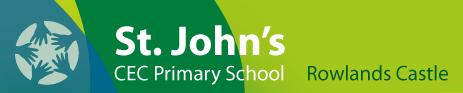 Please use this form for all claims for reimbursement of expenses incurred on behalf of St John’s School PTA.Return the completed form with receipts to the School Officemarked F.A.O: PTA Treasurer or hand to the PTA Treasurer in person.